Temat Jezus naszym Przyjacielem.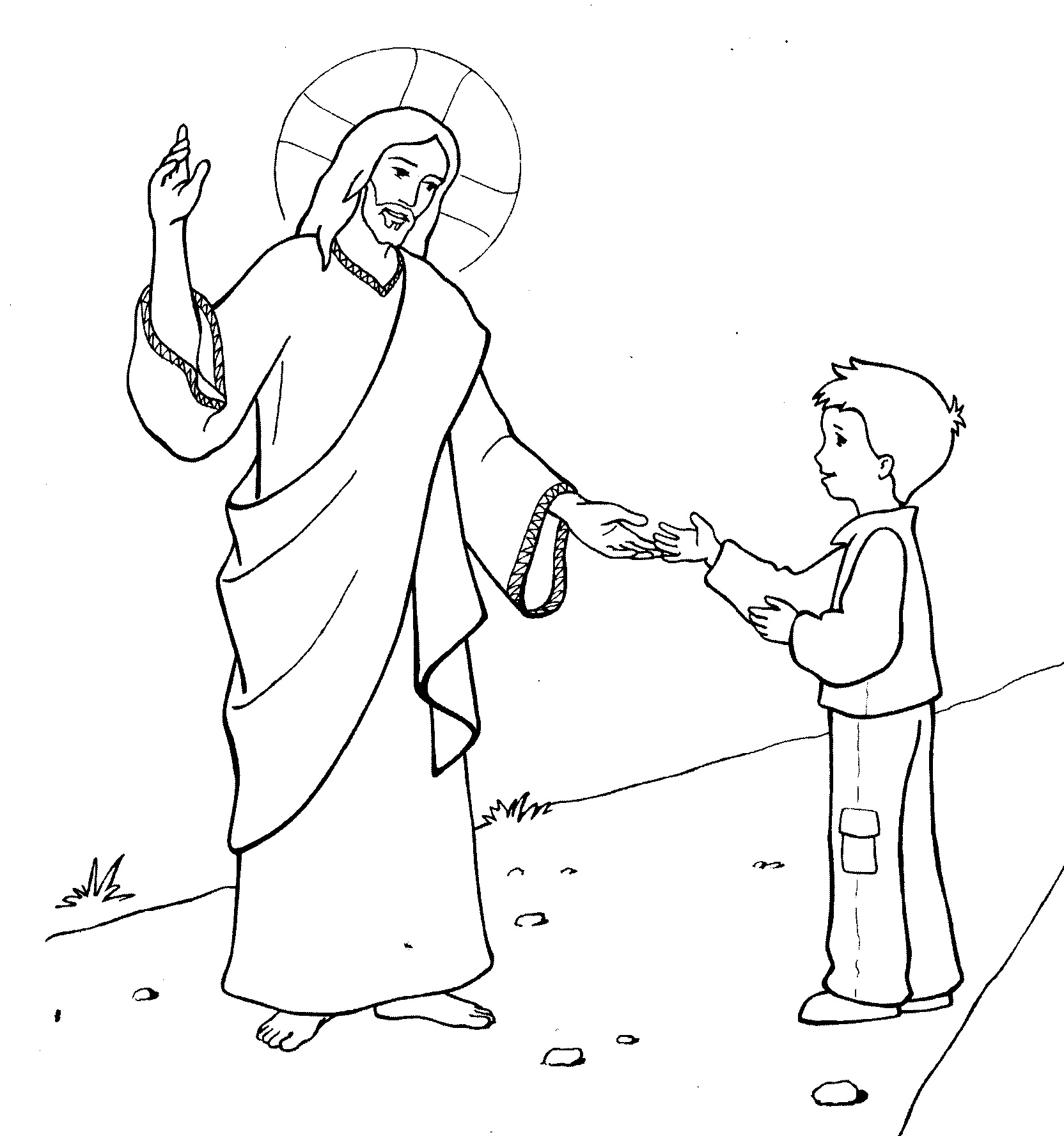 